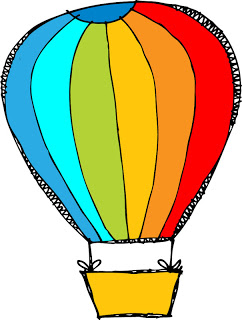 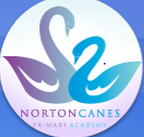 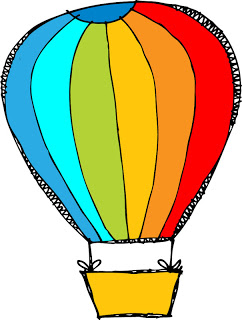 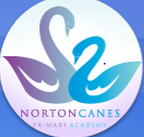 Fly HighNorton Canes Primary AcademySchool Ethos and Core Values2020FocusDucklingsChildren learn boundaries and expectations  NurseryLearners begin to engage with one activity at a time for small lengths of timeChildren are able to communicate and respond to one another and eventually adults  Children begin to understand expectations ReceptionChildren are able to sit, listen and play on certain activities for longer periods of timeLearners show enjoyment with chosen activitiesChildren follow routines and expectationsYear 1Children are able to sit and listen to instructions with supportLearners begin to focus on one task at a timeLearners can articulate difficulties and with support, show resilience to overcome themYear 2Learners can listen and follow instructions for short durations of timeLeaners can work on their own for periods of time with guidance and regular prompts Children show a willingness to work independently and with pairs/small groups Year 3Children are able to sit, listen and follow instructions carefully Learners are beginning to manage distractionsLearners can work on their own with guidance Year 4Children aspire to do the right thing, but may make mistakesLearners use prompts to work independently without distractionsLeaners can manage distractions when working Year 5 Learners mostly take the opportunity to do the right thingon task within lessonswhen prompted, children will evaluate and look for ways to improveYear 6  learner does not need prompting to do the right thingon task within lessonslooking to improve in any way possibleTaking opportunity to use resources and anything to aid understanding LoyaltyDucklings Making and building relationships with one another. Nursery Learning what is right and what is wrong and understanding these values. Children begin to look after their own belongings and school property as well as themselves.ReceptionChildren know why they look after and care for things within school. Playing cooperatively and showing manners.Year 1 Children begin expanding friendships, knowing that they are individuals; contribute to whole class discussions and controlling emotional reactions. Year 2Making choices and understanding the consequences. Knowing the difference between accidents and mistakes. Year 3Children develop their manners and honesty, take responsibility for actions and respect others’ feelings, property and beliefs. Year 4Children learn appropriate ways to help one another and begin to show the kindness to care for each other outside of the classroom. Year 5 Children begin to become positive role models.They are honest with themselves.Loyal to their own opinion.Year 6Standing up for what they believe in/what they think is morally right or important to their beliefs.Offering support to peers, both within class and across school.Putting others’ needs before their own.Being honest, trustworthy, caring and genuine to all they may come into contact with. Young AspirersDucklingsEncouraging positive views of themselves.Showing what ‘feeling proud’ looks like.Nursery Children are proud of themselves and their achievements.Children are able to aspire to reach small milestones. ReceptionChildren show a willingness to try new things and experiences Choosing their own way to find and explorenot giving up easilyYear 1Children are encouraged to push beyond what they may have achieved previouslyWith support, children are able to achieve and do moreYear 2 Resilience develops Children show more pride in workIndividuality beginning to showYear 3 Children always do the best that they can individually Not giving up easilySeeing the benefit of their actions and wanting to do moreYear 4 Confidence in own ability begins to shine throughChildren show perseverance and a ‘can do’ attitudeChildren are aware of the results of hard work Year 5 Children have higher expectations of themselves Own aspirations and goals are aired and made aware of Year 6 Learners have and show a high opinion of themselves, self-belief and confidence in their own abilityHave a strong sense of value and self-worth Always wanting more – pushing their own limits (in positive ways…) To dream big – to know they can achieve anything they want to achieve – astronaut, no problem (children show an understanding that through hard work and these core values they can achieve)Happy and HealthyDucklingsChildren are taught hygiene and basic health Happy and positive attitudes NurseryGeneral healthy minds Trying new things with confidenceReceptionLeaving adults without being upsetSettled and happy within schoolOral hygiene is made aware and children understand how to be cleanYear 1Children begin to make healthy choicesChildren see the benefits of exercise and looking after themselves Children are welcoming to structure and taught lessonsYear 2Children can identify emotions and feelingsThey are able to articulate emotions and link these to their actionsKnowing emotions are okay and children know how to act appropriately with said emotionYear 3 Children begin to take their own initiative Smiling, communicative and engaging attitudesChildren understand diet, exercise and wellness including mental healthYear 4children express emotions reaffirming hygiene and understanding the purposepositivity shines throughYear 5Children take care of themselves and belongings They are able to initiate conversation with a range of people confidently Emotions are managed more effectively showing strategies to best deal with themYear 6Learners enjoy being at schoolChildren trust adults and one another and are confident in communicating their hobbies/interests or even any worries freely without judgement Smiling, polite, considerate attitudes Confidently discuss their views and beliefs about school and the impact it has on their livesClean, and looked after clothing, appropriate school uniformIndependentDucklingsChildren make their own decisions Independent toileting is encouragedNursery With the help of others, children complete small tasks by themselves or sometimes with othersReceptionChildren know how to follow instructions given without promptingChildren can change for PE and go to the toilet without accidents Year 1Children have the ability to do things by themselvesMake decisions with supportYear 2 Small steps of progress within decision making (jumpers, coats, tissues, toilet breaks, snacks)Children begin making own decisions Year 3 Using scaffolds and accessing help on their own where possibleChildren show the ability to do things around school on their ownYear 4 Children (with prompts) become more proactive learners Understanding of how to work on their own or as a small group successfully Year 5 Children understand how to follow instructions that may be more complexChildren are aware of how to support their own learning without the help of an adult Year 6 Learners are able to problem solve and think for themselves without promptingLeaners can take initiative without being asked – handing out books, collecting resources, accessing resources they may require without being told, solving issues around the classroomAble to work on their own or in small groups without asking for guidance and support in order to be successful Go GettersDucklingsConfidence to ask for help and support when struggling or having difficulty Nursery Knowing what to use during an activity (with adult support)ReceptionChildren can independently access a task or activityMaking their own ways to achieve a goal or complete a task/gameYear 1Development of confidence in choices that children make Year 2 Children begin to solve more problems on their own Learners are not afraid to get equipment or resources to help them in their learningYear 3 Children are aware of what might be needed in order to achieve a goal/targetYear 4 Use of own experiences to help learn Learning from mistakes and using knowledge to help in future scenarios Year 5 Children know the steps to successChildren make the right choices at appropriate timesWhen appropriate, children seek support or resources to help their learning Year 6 ‘Outside of the box’ thinking Making links to own experiences/knowledge or understanding in order to aid learning Deciding what is needed to best accomplish their goal (in lessons or for personal interests) High AchieversDucklingsSmall achievements in motor skills Meeting age related goalsNursery Confidence to  try new thingsLearning new skills and applying these more regularly ReceptionApplication of learnt skills from play and activities within different contexts Reaching ARE or appropriately set goals Year 1Through modelling, children learn regularly Children are aware that mistakes are okayLearners make progress, regardless of ability Year 2 Children understand that they can always choose to work to the best of their abilityTrying and exploring new vocabulary in various contextsIncreased attainment against national curriculum guidelines Year 3 Children aim high with their own work in all areas of learningLearners have a positive attitude toward their improvements Year 4 All children achieve their own smart targetsChildren are positive with constructive feedback and seek ways to make progressYear 5 Children have ownership over ability All leaners can and are pushed to achieveProgress is clear and children take pride in academic development Year 6 Learners regularly make outstanding progress within lessonsChildren accomplish something they may not have even thought possible – a problem they may have solved, a piece of writing that uses Y6 ARE punctuation and vocabulary, a piece of artwork, labelling all places on a map from memory and using an atlas independentlyAchieving greater scores – life isn’t about results…  but, they’re needed and they are measurable 